Zajęcia rewalidacyjne o charakterze usprawniania ruchowego-19.06.2020Temat: Ćwiczenia z laską gimnastyczną.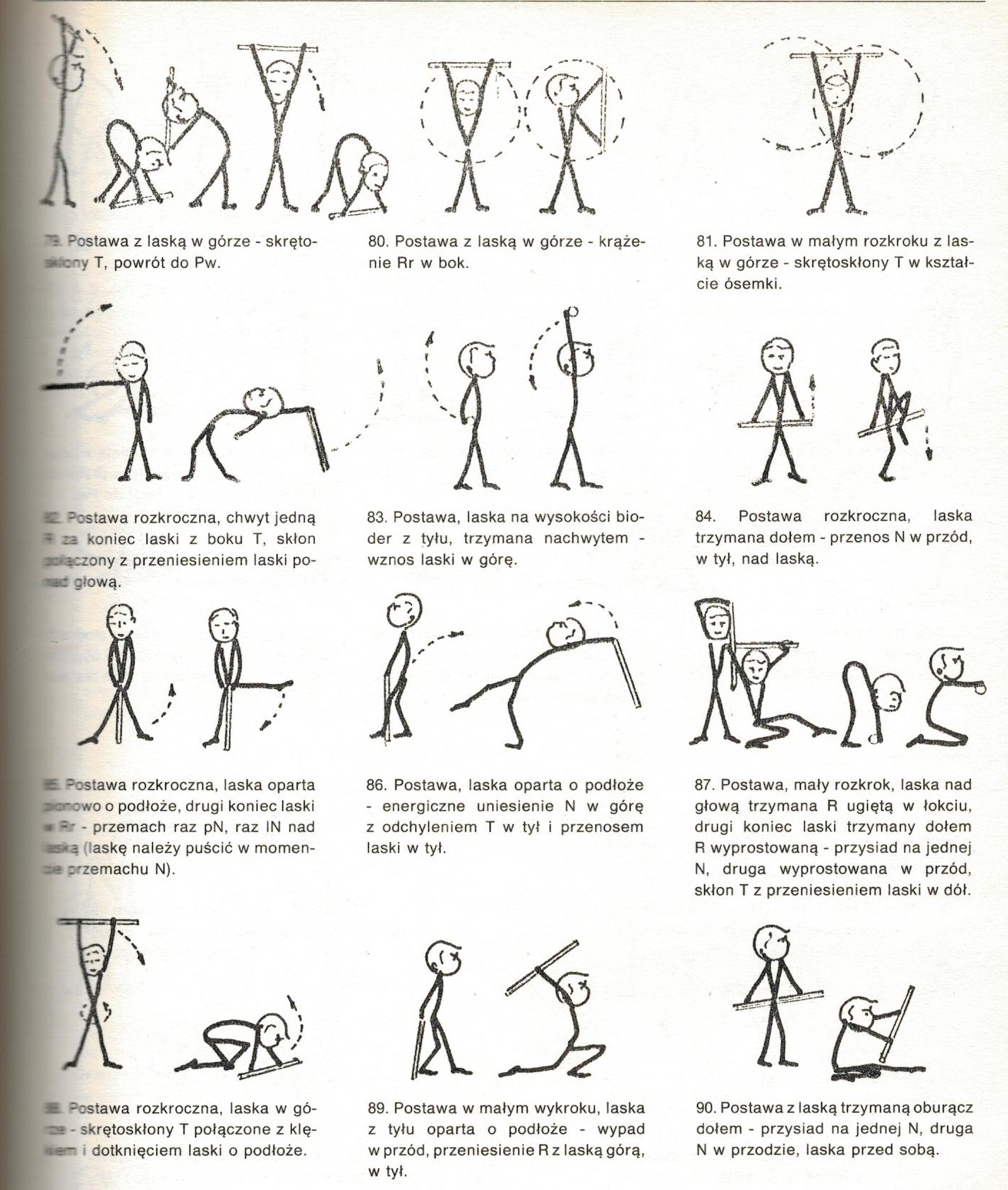 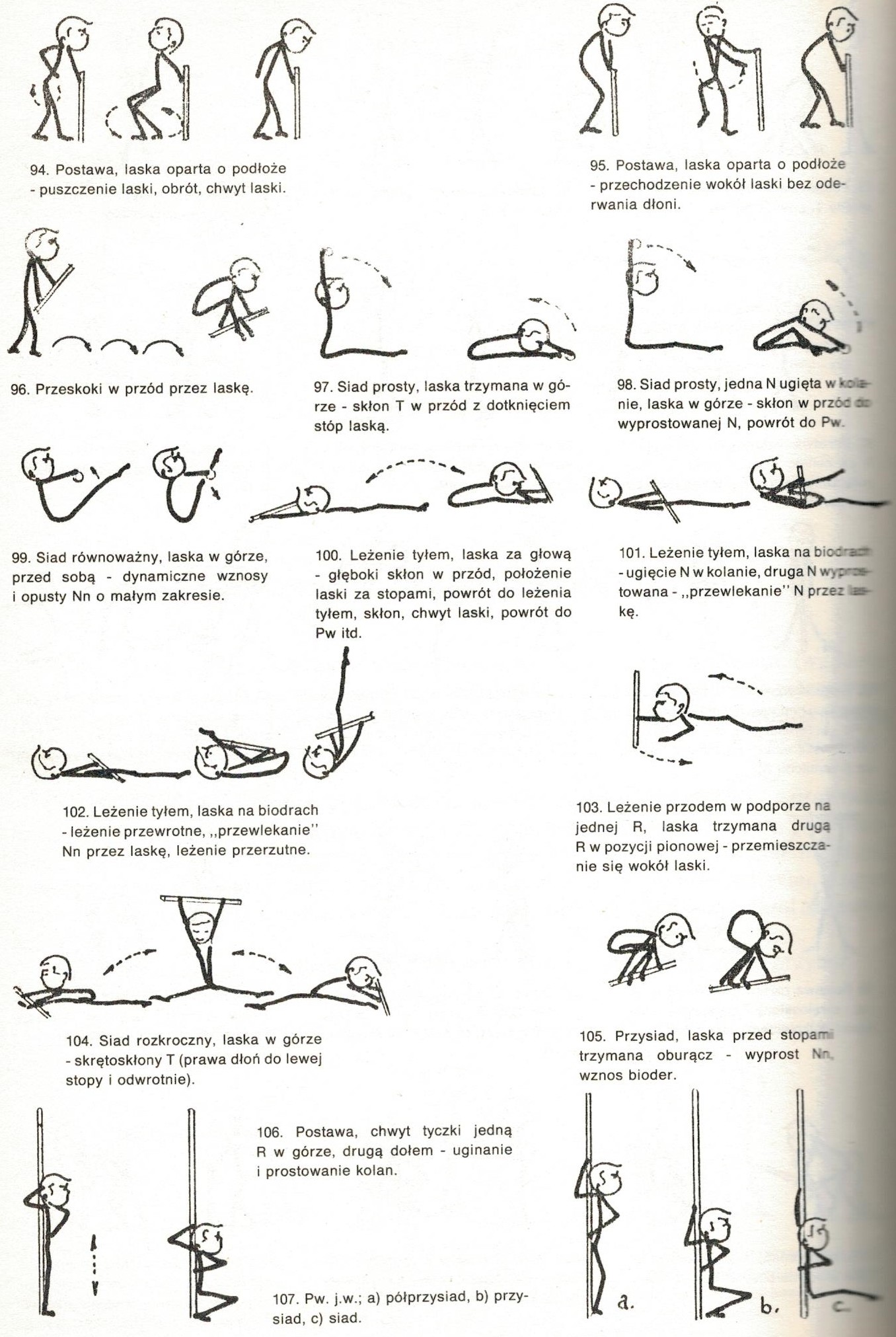 